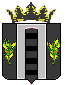 АДМИНИСТРАЦИЯ ПОГРАНИЧНОГО МУНИЦИПАЛЬНОГО ОКРУГАОТДЕЛ ОБРАЗОВАНИЯПРИКАЗ17.11.2023                                           п. Пограничный                                    № 176Об итогах муниципального этапа Всероссийского конкурса хоровых и вокальных коллективов в 2023-2024 учебном году          В соответствии с приказом Министерства образования Приморского края от 04.10.2023г. № пр.23а-1322, приказом отдела образования Администрации Пограничного муниципального округа от 06.10.2023 № 153, в целях развития детского хорового движения, культуры вокально-хорового пения в исторически сложившихся в России жанрах, видах и формах вокально-хорового исполнительства, сохранения песенного музыкального наследия страны, был проведен муниципальный этап Всероссийского конкурса хоровых и вокальных коллективов в 2023-2024 учебном году. На основании протокола жюри конкурса          ПРИКАЗЫВАЮ:Утвердить результаты конкурса:В возрастной категории 7 - 10 лет:- I место - коллектив «Непоседы», МБОУ «ПСОШ № 1 ПМО;           - II место – коллектив «Радуга», МБОУ «Барано-Оренбургская СОШ ПМО»;- III место – коллектив «Веселые нотки», филиал МБОУ «Жариковская СОШ ПМО» в с. Богуславка.В возрастной категории 11 – 14 лет:           - I место - коллектив «Лира», МБОУ «Сергеевская СОШ ПМО;           - II место – коллектив «Домисольки», МБОУ «ПСОШ № 1 ПМО» 1 отделение;- III место – коллектив «Отражение», филиал МБОУ «Жариковская СОШ ПМО» в с. Нестеровка.В возрастной категории 15-17 лет:- I место - коллектив «Радуга», МБОУ «ПСОШ № 1 ПМО.2. Для участия в региональном этапе конкурса направить видеозаписи следующих коллективов: - «Лира», МБОУ «Сергеевская СОШ ПМО;- «Домисольки», МБОУ «ПСОШ № 1 ПМО» 1 отделение;- «Радуга», МБОУ «ПСОШ № 1 ПМО.3. Контроль за исполнением приказа оставляю за собой.Начальник отделаобразования                                                                                                Н.Г. Панкова